Alta High School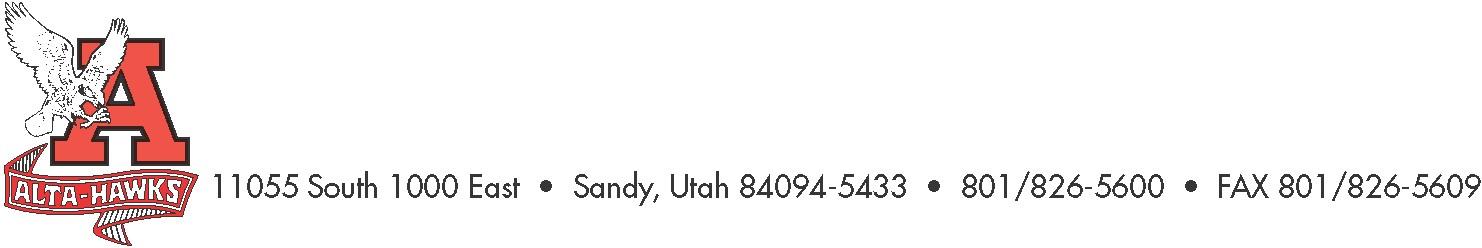 SCC AgendaOctober 24th, 20223:15pm – 4:30pm Alta Field HouseWelcome – Katie ChristensenSBO Update/Report – Mrs. Louder & SBO’s (5 mins)MLL focus - Mrs. Jamie Workman (Instructional Coach) (7 mins)PTSA Update – Nicole Harman (7 mins)Counseling Corner – Mrs. Bjerregaard (7 mins)Digital Citizenship – Mrs. Amanda Scott (Librarian) (10 mins)Plan to be shared for input and feedbackYou can access the CSD Digital Citizenship plan and video by going to the following website: https://www.canyonsdistrict.org/scc-digital-citizenship/ School Safety Plan - Mr. Jared Tucker (10 mins)Safety priorities at AHS.Alta Enrollment Numbers – Mr. Rowley (5 mins)October 1st count & FTE/StaffingSchool Overall Performance Grade from USOE - Ken (10 mins)Other ItemsNext Meeting:  November 28th, 2022Please have any agenda items to to Katie Christensen by November 19th  